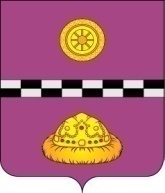 ПОСТАНОВЛЕНИЕот 25 июня 2013г.                                                                                       № 384О внесении изменений в постановлениеадминистрации муниципального района «Княжпогостский» от 30 апреля 2010г. № 294	В связи с кадровыми изменениями ПОСТАНОВЛЯЮ:1. Внести изменения в приложение № 1 к постановлению администрации муниципального района «Княжпогостский» от 30 апреля 2010г. № 294 «Об утверждении нового состава постоянной комиссии по выбору земельных участков под размещение объектов строительства и положения о ней»:1.1. слова «Нофит Е.Ю. – заместитель руководителя администрации муниципального района «Княжпогостский» заменить словами «Ивочкин В.И. – первый заместитель руководителя администрации муниципального района «Княжпогостский»;1.2. в абзаце 6 слова «исполняющий обязанности заведующего» заменить словами «заведующий».Исполняющий обязанностируководителя администрации                                                           В.И. Ивочкин